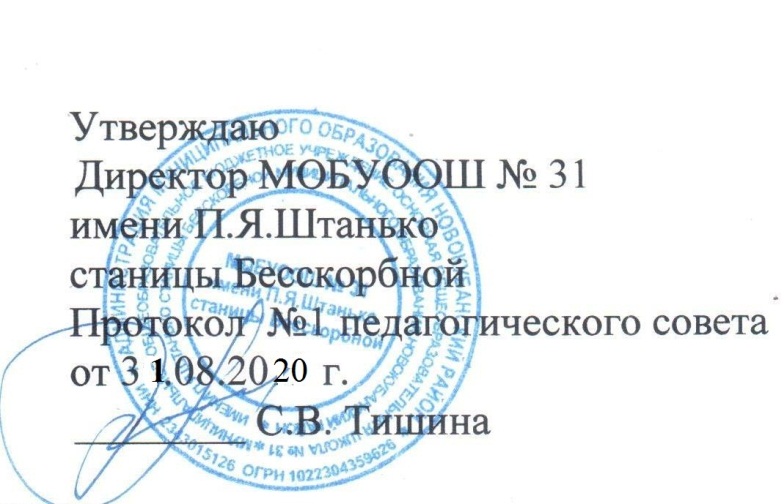 УЧЕБНЫЙ ПЛАНосновного общего образования муниципального общеобразовательного бюджетного учреждения                      основной общеобразовательной школы № 31 имени П.Я. Штанько                  станицы Бесскорбной муниципального образования Новокубанский район на 2020– 2021 учебный годПОЯСНИТЕЛЬНАЯ ЗАПИСКАЦели и задачи МОБУООШ № 31 имени П.Я. Штанько станицы БесскорбнойЦели:- реализация основной общеобразовательной программы основного общего образования МОБУООШ № 31 имени П.Я. Штанько станицы Бесскорбной.- достижение выпускниками планируемых результатов: знаний, умений, навыков, компетенций и компетентностей, определяемых личностными, семейными, общественными, государственными потребностями и возможностями обучающегося среднего школьного возраста, индивидуальными особенностями его развития и состояния здоровья;- становление и развитие личности обучающегося в её самобытности, уникальности, неповторимости.Задачи:- обеспечить доступность получения качественного основного общего образования, достижение планируемых результатов освоения основной образовательной программы основного общего образования всеми обучающимися, в том числе детьми – инвалидами и детьми с ограниченными возможностями здоровья; - выявлять и развивать способности обучающихся, в том числе одарённых детей, детей с ограниченными возможностями здоровья и инвалидов, их профессиональных склонностей через систему клубов, секций, кружков, организацию общественно полезной деятельности;- обеспечивать преемственность между общеобразовательными программами начального, основного и среднего общего образования;- обеспечение соответствия основной образовательной программы требованиям Федерального государственного образовательного стандарта основного общего образования (ФГОС ООО);- установление требований к воспитанию и социализации обучающихся как части образовательной программы и соответствующему усилению воспитательного потенциала школы, обеспечению индивидуализированного психолого-педагогического сопровождения каждого обучающегося, формированию образовательного базиса, основанного не только на знаниях, но и на соответствующем культурном уровне развития личности, созданию необходимых условий для ее самореализации;- обеспечение эффективного сочетания урочных и внеурочных форм организации учебных занятий;- организацию интеллектуальных и творческих соревнований, научно-технического творчества, проектной и учебно-исследовательской деятельности;	- участие обучающихся, их родителей (законных представителей), педагогических работников и общественности в проектировании и развитии внутришкольной социальной среды, школьного уклада;- социальное и учебно-исследовательское проектирование, профессиональная ориентация обучающихся при поддержке педагогов, психологов, социальных педагогов, сотрудничество с базовыми предприятиями, учреждениями профессионального образования, центрами профессиональной работы;- сохранение и укрепление физического, психологического и социального здоровья обучающихся, обеспечение их безопасности.Ожидаемые результатыВ соответствии с основной образовательной программой основного общего образования муниципального общеобразовательного бюджетного учреждения основной общеобразовательной школы № 31 имени П.Я. Штанько станицы Бесскорбной прогнозируются следующие ожидаемые результаты: достижение выпускником целевых установок, компетенций и компетентностей, определяемых личностными, семейными, общественными, государственными потребностями и возможностями обучающегося школьного возраста, индивидуальными особенностями его развития и состояния здоровья; становление и развитие личности в её индивидуальности, самобытности, уникальности, неповторимости; овладение системой учебных действий (универсальных и специфических для каждого учебного предмета: регулятивных, коммуникативных, познавательных) с учебным материалом и, прежде всего, с опорным учебным материалом, служащим основой для последующего обучения; формирование общей культуры, духовно-нравственное, гражданское, социальное, личностное и интеллектуальное развитие, саморазвитие и самосовершенствование обучающихся, обеспечивающие их социальную успешность, развитие творческих способностей, сохранение и укрепление здоровья.Особенности и специфика  МОБУООШ № 31 имени П.Я. Штанько        станицы БесскорбнойВ МОБУООШ  №31 имени П.Я. Штанько станицы Бесскорбной в 2020-2021 учебном году открыты группы казачьей направленности (7, 8 классы).       	Цель открытия: распространение исторических, культурных и духовных традиций кубанского  казачества.                                                                   	Задачи:  повысить качество реализации содержания казачьего образования по  направлениям: духовно-нравственного, спортивно-оздоровительного. Данные цели реализуется через предмет «Кубановедение» и кружки внеурочной деятельности: «История и современность кубанского казачества».         Реализуемые основные общеобразовательные программыМуниципальное общеобразовательное бюджетное учреждение основная общеобразовательная школа № 31 имени П.Я. Штанько станицы Бесскорбной муниципального образования Новокубанский район реализует основную образовательную программу основного общего образования для 5-9 классов  и предусматривает 5-летний нормативный срок освоения образовательных программ основного  общего образования для 5-9 классов; в соответствии с ФГОС основного общего образования срок получения основного общего образования для инвалидов и лиц с ограниченными возможностями здоровья при обучении по адаптированным основным образовательным программам основного общего образования увеличивается не более чем на один год.Нормативная база для разработки учебного плана Учебный план муниципального общеобразовательного бюджетного учреждения основной общеобразовательной школы № 31 имени П.Я.Штанько станицы Бесскорбной муниципального образования Новокубанский район сформирован в соответствии с нормативными документами и с основными образовательными программами в соответствии с федеральными государственными образовательными стандартами с учётом примерных основных образовательных программ. При составлении учебного плана муниципальное общеобразовательное бюджетное учреждение основная общеобразовательная школа № 31 имени П.Я.Штанько станицы Бесскорбной руководствовалось следующими нормативными документами: - Федеральным Законом от 29.12.2012 № 273-ФЗ «Об образовании в Российской Федерации», - Федеральным государственным образовательным стандартом основного общего образования, утвержденным приказом Министерства образования и науки Российской Федерации от 17.12.2010 № 1897 (далее - ФГОС основного общего образования), - Порядком организации и осуществления образовательной деятельности по основным общеобразовательным программам - образовательным программам начального общего, основного общего и среднего общего образования, утвержденным приказом Министерства образования и науки Российской Федерации от 30.08.2013 № 1015, -  Санитарно-эпидемиологическими требованиями к условиям и организации обучения в общеобразовательных учреждениях, утверждёнными постановлением Главного государственного санитарного врача Российской Федерации от 29.12.2010 № 189 с изменениями (далее – СанПин 2.4.2.2821-10). Режим функционирования  МОБУООШ № 31 имени П.Я. Штанько станицы БесскорбнойОрганизация образовательного процесса регламентируется календарным учебным графиком (утвержден решением педагогического совета  МОБУООШ № 31 имени П.Я. Штанько станицы Бесскорбной протокол № 1 от 31 августа 2020 г.). Режим функционирования устанавливается в соответствии с СанПин 2.4.2.2821-10, Уставом муниципального общеобразовательного бюджетного учреждения общей общеобразовательной школы № 31 имени П.Я. Штанько станицы Бесскорбной. Продолжительность учебного года в 5-9 классах – 34 учебные недели.  Обучение происходит по четвертям, учебный год состоит из 4 четвертей.2. Продолжительность учебной недели 5-8 классы пять дней, 9 класс – шесть дней. 3. Максимально допустимая нагрузка обучающихся:4. Начало занятий в школе – 8.30 в соответствии с календарным графиком.Расписание звонков:5. Перерыв между обязательными занятиями, дополнительными, индивидуальными занятиями, а также и занятиями внеурочной деятельности составляет 45 минут.6.  Домашние задания даются обучающимся с учетом возможности их выполнения по всем предметам в следующих пределах: в 5 классе - 2 ч., 6 классе - 2,5 ч., 7 классе – 2,5 ч., 8 классе – 2,5 ч.Выбор учебников и учебных пособий, используемых при реализации учебного планаИзучение учебных предметов федерального компонента организуется с использованием учебников, включенных в Федеральный перечень, утверждённый приказом Министерства просвещения РФ от 27.05.2020 года № 268 «О федеральном перечне учебников, рекомендуемых к использованию при реализации имеющих государственную аккредитацию образовательных программ начального общего, основного общего, среднего общего образования».Изучение регионального предмета «Кубановедение» реализуется по учебникам «Кубановедение» автор: Б.А.Трехбратов, «Перспективы образования» (5-9 классы)Список учебников для 5-9 классов:Список учебных пособий для 5-9 классов:Особенности учебного планаВ 2020-2021 учебном году в муниципальном общеобразовательном бюджетном учреждении основной общеобразовательной школе № 31 имени П.Я. Штанько станицы Бесскорбной муниципального образования Новокубанский район учебный план для 5 - 9 − х классов реализуется в соответствии с ФГОС ООО.  ФГОС основного общего образования определяет обязательные предметные области: русский язык и литература, родной язык и родная литература, иностранные языки, общественно-научные предметы, математика и информатика, основы духовно-нравственной культуры народов России, естественно-научные предметы, искусство, технология, физическая культура и основы безопасности жизнедеятельности. В соответствии с ФГОС общего образования этнокультурное образование реализуется в 5 и 6 классах через учебные предметы «Родной язык (русский)» (0,5 часа в неделю) и «Родная литература (русская)» (0,5 часа в неделю), за счет сокращения учебного предмета «Физическая культура» до 2 часов в неделю.Предметная область «Основы духовно-нравственной культуры народов России» является логическим продолжением предметной области (учебного предмета) ОРКСЭ начальной школы и по решению педагогического совета  № 1  от 31 августа 2020 г. реализуется через учебный предмет в пятом классе «ОДНКНР» и  кружок внеурочной деятельности «Основы духовно-нравственной культуры народов России». За счет организации обучения учебного предмета «Обществознания» с 6-го класса, в пятом классе увеличено количество часов на учебный предмет «История России. Всеобщая история» на 0,8 часов в неделю и введен  учебный предмет «ОДНКНР» в количестве 0,2 часа в неделю. Реализация учебного предмета «ОДНКНР» будет проходить во втором полугодии 2020-2021 учебного года.В соответствии  со статьей 14 Федерального Закона от 29.12.2012 № 273-ФЗ «Об образовании в Российской Федерации», письмом Минобрнауки России от 09.10.2017 года №ТС-945/08 «О реализации права граждан на получение образования на родном языке» получение основного общего образования реализуется на русском языке. С целью обучения школьников графической грамоте и элементам графической культуры, в том числе с использованием ИКТ, в 8-9 классах включён во внеурочную деятельность кружок «Черчение». 	С целью формирования у обучающихся культуры здорового и безопасного образа жизни, в рамках программы «Воспитание и социализация», в школе реализуется кружки внеурочной деятельности по программе «Школа здоровья и безопасности» в 5-7-х классах, в 8-9 классах реализуется учебный предмет «Основы безопасности  жизнедеятельности». В рамках участия в Федеральном проекте «Повышение финансовой грамотности и развития финансового самообразования в Российской Федерации» в 5, 6, 8, 9- х классах реализуется курс внеурочной деятельности «Основы финансовой грамотности».	Включение обучающихся в учебно-исследовательскую и проектную деятельность организовано через учебный предмет «Проектная и исследовательская деятельность». Предусмотрена защита индивидуальных проектов для всех выпускники 9-го класса.Программа «Сервис и туризм» в объеме 3-х часов реализуется в профориентационном курсе: «Информационная работа, профильная ориентация».Региональная специфика учебного планаРегиональной спецификой учебного плана муниципального общеобразова-тельного  бюджетного учреждения основной общеобразовательной школы № 31 имени П.Я. Штанько станицы Бесскорбной муниципального образования Новокубанский район является изучение учебного предмета «Кубановедение» в объеме 1 часа в неделю в 5-9-х классах из части, формируемой участниками образовательных отношений.        Часть учебного плана, формируемая участниками образовательных отношенийВ 5-9 классах часть, формируемая участниками образовательного процесса, распределена следующим образом:                                       Деление классов на группы        		При изучении предметов в 5-9 классах деление классов на группы не предусмотрено в связи с малой накопляемостью классов:        5 класс – 5 чел.,        6 класс – 9 чел.,        7 класс – 16 чел.,8 класс – 14 чел.,9 класс – 6 чел.Учебные планы для V-IX классовТаблицы-сетки часов учебного плана муниципального общеобразовательного бюджетного учреждения основной общеобразовательной школы № 31 имени П.Я. Штнько станицы Бесскорбной на 2019 – 2020 учебный год для 5-9-х  классов, реализующих федеральный государственный образовательный стандарт основного общего образования (приложение № 1) прилагаются. Формы промежуточной аттестацииВ соответствии с действующим в муниципальном общеобразовательном бюджетном учреждении основной общеобразовательной школы №31 «Положением о промежуточной аттестации обучающихся 2-8 классов в МОБУООШ № 31 имени П.Я. Штанько станицы Бесскорбной» (протокол педсовета от 31.08.2020 г. №1) промежуточная аттестация в 5-8-х классах проводится по всем предметам учебного плана в виде: комбинированной (сочетание устных и письменных форм), письменной и устной проверок.  Кадровое и методическое обеспечение соответствует требованиям учебного плана.Заместитель директора по УВР                                                               О.И.МинаеваПриложение № 1Таблица-сетка часов учебного плана для V – IX-х классовМОБУООШ № 31 имени П.Я. Штанько станицы Бесскорбной 2020-2021  учебный годЗам. директора по УВР      Минаева О.И.,   т. 2-31-29   КлассыVVIVIIVIIIIXМаксимальная нагрузка, часов29303233361 смена1 смена1 смена 5 класс6, 9 классы7, 8 классы1 урок: 08.30-09.102 урок: 09.40-10.203 урок: 10.40-11.204 урок: 11.30-12.105 урок: 12.20-13.006 урок: 13.10-13.507 урок: 14.00-14.401 урок:  08.30-09.102 урок: 09.20-10.003 урок: 10.30-11.104 урок: 11.30-12.105 урок: 12.20-13.006 урок: 13.10-13.507 урок: 14.00-14.401 урок:  08.30-09.102 урок:  09.20-10.003 урок: 10.20-11.004 урок: 11.30-12.105 урок: 12.20-13.006 урок: 13.10-13.507 урок: 14.00-14.40№п/пНаименование учебникаАвторыИздательствоГодиздания5 класс5 класс5 класс5 класс5 класс1Русский язык. 5 класс. Учебник для общеобразова-тельных организаций.Т.А. Ладыжеская, М.Т. БарановМ.: Просвещение20152Литература. 5 класс. Учебник для общеобразова-тельных  организацийВ.Я.Коровина,   В.П. ЖуравлевМ.: Просвещение20153Английский язык. 5 класс. Учебник для общеобразова-тельных организаций.В.П. Кузовлев, Н.М. ЛапаМ.: Просвещение20164История древнего мира. 5 класс. Учебник для общеобразовательных организаций.А.А. Вигасин, Г.И. ГодерМ.: Просвещение20155География. 5 класс. Учебник для общеобразовательных организаций.А.И. Алексеев,В.В. НиколинаМ.: Просвещение20206Математика. 5 класс. Учебник для общеобразова-тельных организаций.А. Г. Мерзляк М.: Вентана-Граф20187Биология. 5 класс. Учебник для учащихся общеобразо-вательных организаций.И.Н. Пономарёва, О.А. КорниловаМ.: Вентана-Граф20158Изобразительное искусство. 5 класс. Учебник для общеобразовательных организаций.Т.Я.  Шпикалова, Л.В. Ершова М.: Просвещение20159Музыка. 5 класс. Учебник для общеобразовательных организаций.Г.П. Сергеева М.: Просвещение201510Технология. 5 класс. Учебник для общеобразова-тельных учреждений.Кожина. О.А. М.: Дрофа201511Физическая культура. 5 класс. Учебник для общеобразовательных организаций.М.Я.ВиленскийМ.: Просвещение201912Кубановедение. 5 класс. Учебное пособие для общеобразовательных учреждений.Б.А. ТрехбратовОИПЦ Перспективы образования201513Родной язык 5 классО.М. АлександроваМ.: Просвещение201914Литературное чтение на родном языке 5 классВ.Ф. ЧертовМ.: Просвещение20166 класс6 класс6 класс6 класс6 класс1Русский язык.6 класс. Учебник для общеобразова-тельных организаций.Т.А. Ладыженская М.Т. Баранов М.: Просвещение20162Литература. 6 класс. Учебник для общеобразова-тельных  организацийВ.Я.Коровина,   В.П. ЖуравлевМ.: Просвещение20163Английский язык. 6 класс. Учебник для общеобразова-тельных организаций.В.П.Кузовлев,    Н.М. Лапа М.: Просвещение20164История средних веков.6 класс Учебник для общеоб-разовательных организаций.  Е.В.Агибалова  М.: Просвещение20165История России. 6 класс. Учебник для общеобразова-тельных организаций.Н. М. АрсентьевМ.: Просвещение20166Обществознание. 6 класс. Учебник для общеобразова-тельных организаций.Л.Н. Боголюбова Л.Ф. Иванова   М.: Просвещение20207География. 6 класс. Учебник для общеобразовательных организаций. В.П. Дронов, Л.Е. СавельеваМ.: Дрофа20158Математика. 6 класс. Учебник для общеобразова-тельных организаций.А.Г.Мерзляк,В.Б. ПолонскийМ.: Вентана-Граф20189Биология. 6 класс. Учебник для учащихся общеобразо-вательных организаций.И.Н.Пономарёва О.А Корнилова М.: Вентана-Граф201610Изобразительное искусство.                6 класс. Учебник для обще-образовательных организаций.Т.Я.  Шпикалова, Л.В. Ершова М.: Просвещение201511Музыка. 6 класс. Учебник для общеобразовательных организаций.Г.П. Сергеева М.: Просвещение201612Технология. 6 класс. Учебник. О.А.Кожина  М.: Дрофа201513Физическая культура. 6 класс. Учебник для общеобразовательных организаций.М.Я.ВиленскинМ.: Просвещение201914Кубановедение. 6 класс. Учебное пособие для общеобразовательных учреждений.Б.А. ТрехбратовОИПЦ Перспективы образования201615Родной язык, 6 классО.М. АлександроваМ.: Просвещение201916Литературное чтение на родном языке,6 классВ.Ф. ЧертовМ.: Просвещение20167 класс7 класс7 класс7 класс7 класс1Русский язык. 7 класс. Учебник для общеобразова-тельных организаций.Т.А. Ладыженская М.Т. Баранов М.: Просвещение20172Литература. 7 класс. Учебник для общеобразова-тельных организаций. В.Я. Коровина,                    В.П. ЖуравлевМ.: Просвещение20173Английский язык. 7 класс. Учебник для общеобразова-тельной организации.В.П.Кузовлев,  Н.М. Лапа  М.: Просвещение20174История России. 7 класс. Учебник для общеобразова-тельных организаций.Н. М. АрсентьевМ.: Просвещение20175История нового времени. 7 класс. Учебник для обще-образовательных организаций.А.Я. Юдовсая П.А.БарановМ.: Просвещение20176Обществознание. 7 класс. Учебник для общеобразова-тельных организаций.Л.Н. Боголюбов, Л.Ф. Иванова   М.: Просвещение20177География. 7 класс. Учебник И.В. Душина М.: Дрофа20188Алгебра. 7 класс. Учебник для общеобразовательных организаций. Ю.Н, Макарычев, Н.Г. Миндюк, К.И. Нешков, С.Б. СувороваМ.: Просвещение20179Геометрия. 7 класс. Учебник для общеобразовательных организаций. Л.С. Атанасян М.: Просвещение201710Информатика. 7 класс. Учебник.И.Г. Семакин, Л.А. Залогова, С.В. Русаков, Л.В.ШестаковаБИНОМ, Лаборатория знаний201911Физика. 7 класс. Учебник.А.В. Пёрышкин М.: Дрофа201712Биология. 7 класс. Учебник для учащихся общеобразо-вательных организаций. И. Н. КонстантиновМ.: Вентана-Граф202013Изобразительное искусство. 7  класс. Учебник для общеобразовательных организаций.Т.Я.  Шпикалова, Л.В. Ершова М.: Просвещение201614Музыка. 7 класс. Учебник для общеобразовательных организаций. Г.П. Сергеева М.: Просвещение201515Технология. 7 класс. Учебник для учащихся общеобразовательных организаций.Н.В.Синица,П.С.Самородский,В.Д. Симоненко М.: Вентана-Граф201516Кубановедение. 7 класс. Учебное пособие для общеобразовательных организаций.Б.А. ТрехбратовОИПЦ Перспективы образования201717Физическая культура. 7 класс. Учебник для общеобразовательных организаций.М.Я. .ВиленкинМ.: Просвещение20198 класс8 класс8 класс8 класс8 класс1Русский язык. 8 класс. Учебник для общеобразова-тельных организаций.Л. А. Тростенцова ,Т.А.ЛадыженскаяМ.: Просвещение20182Литература. 8 класс. Учебник для общеобразова-тельных организаций.В.Я. Коровина, В.П. ЖуравлевМ.: Просвещение20183Английский язык. 8 класс. Учебник для общеобразова-тельных организаций.В.П.Кузовлев  М.: Просвещение20184История нового времени. 8 класс. Учебник для общеобразовательных организаций.А.Я. ЮдовскаяМ.: Просвещение20185История России. 8 класс. Учебник для общеобразова-тельных организаций.Н. М. Арсентьев М.: Просвещение20166Обществознание. 8 класс. Учебник для общеобразова-тельных организаций.Л.Н. Боголюбова Л.Ф. Иванова   М.: Просвещение20187География. 8 класс. УчебникВ.П. Дронов М.: Дрофа20188Алгебра. 8 класс. Учебник для общеобразовательных организаций.Ю. Н. Макарычев М.: Просвещение20189Геометрия. 8 класс. Учебник для общеобразовательных организаций. Л.С. Атанасян М.: Просвещение201810Информатика. 8 класс. Учебник.И.Г. СимакинБИНОМ, Лабора-тория знаний201511Физика. 8класс. Учебник.А.В. Пёрышкин М.: Дрофа201812Химия. 8 класс. Учебник для общеобразовательных организаций.Г.Е. Рудзитис М.: Просвещение201813Биология. 8 класс. Учебник для общеобразовательных организаций.А.Г. ДрагомиловМ.: Просвещение201714Музыка. 8 класс. Учебник для общеобразовательных организаций.Г.П. СергееваМ.: Дрофа201715Технология. 8 класс. Учебник для учащихся общеобразовательных организаций.Н.В.Синица,П.С.Самородский,В.Д. СимоненкоМ.: Вентана-Граф201516Физическая культура. 8 класс. Учебник для общеобразовательных организаций.В.И. ЛяхМ.: Просвещение201917Основы безопасности жизнедеятельности. 8 класс. Учебник для общеобразова-тельных учрежденийА.Т.Смирнов,Б.О.ХренниковМ.: Просвещение201918Кубановедение . 8 класс. Учебное пособие 8 класса для общеобразовательных организаций.Б.А. ТрехбратовОИПЦ Перспективы образования20189 класс9 класс9 класс9 класс1Русский язык. 9 класс. Учебник для общеобразова-тельных учреждение.С.Г.Бархуданов, С.Е.Крючков,  Л.Ю. Максимов, Л.А.ЧешкоМ.: Просвещение20192Литература. 9 класс. Учебник для общеобразовательных организаций.В.Я. Коровина,В.П. ЖуравлевВ.И.Коровин,     И.С.ЗбарскийМ.: Просвещение20193Английский язык. 9 класс. Учебник для общеобразова-тельных организаций.В.П.Кузовлев, Н.М.Лапа, Э.Ш.Перегудова, О.В. Дуванова М.: Просвещение20194Всеобщая история. Новейшая история. 9 класс. Учебник для общеобра-зовательных организаций.А.Я. Юдовская, П.А. Баранов, Л.М. Ванюшкина, А.С. МедяковМ.: Просвещение20195История России. 9 класс. Учебник для общеобразова-тельных организаций.Н.М. Арсентьев, А.А.Данилов, А.А.Левандовский, А.Я. ТокареваМ.: Просвещение20196Обществознание. 9 класс. Учебник для общеобразова-тельных организаций.Л.Н. Боголюбов,А.Ю.Лазебникова, А.И.Матвеев, Е.И.ЖильцоваМ.: Просвещение20197География. 9 класс. Учебник для общеобразовательных организаций.А.И.Алексеев, В.В.Николина, Е.К. Липкина, С.И. БалысовМ.: Просвещение20198Алгебра. 9 класс. Учебник для общеобразовательных организаций. Ю.Н.Макарычев, Н.Г. Мендюк, К.И. Нешков, С.Б. СувороваМ.: Просвещение20199Геометрия. 9 класс. Учебник для общеобразовательных организаций. Л.С. Атанасян, В.Ф. Бутузов, С.Б. Кадомцев, Э.Г. Позняк М.: Просвещение201810Информатика и ИКТ. 9 класс. Учебник для 9 класса.И.Г. Симакин, Л.А.Залогова, С.В. Русаков, Л.В. ШестоковаБИНОМ, Лаборатория знаний201511Физика. 9 класс. Учебник А.В. Пёрышкин, Е.М.Гутник М.: Дрофа201912Химия. 9 класс. Учебник для общеобразовательных организаций.Г.Е. Рудзитис,Ф.Г.ФельдманМ.: Просвещение201913Биология. 9 класс. Учебник И.Н.Пономарёва, О.А.Корнилова, Н.М.ЧерноваМ.: Вентана-Граф201914Физическая культура. 9 класс. Учебник для общеобразовательных организаций.В.И. ЛяхМ.: Просвещение201915Основы безопасности жизнедеятельности. 9 класс. Учебник для общеобразова-тельных организаций.А.Т.Смирнов,Б.О.ХренниковМ.: Просвещение201416Кубановедение. 9 класс. Учебное пособие для 9 класса общеобразовательных организаций.В.Н. Ратушняк, А.Н. Еремеева, С.А. Лукьянов, А.В. ШевченкоОИПЦ Перспективы образования2019№п/пНаименование пособияАвторИздательствоГодиздания1Итоговые диктанты по русскому языку. 5-9 классы.Е.А.Влодавская, М.В.Демина, Л.М.Кулаева и др.М.: Экзамен20162Тесты по математике. 6 классВ.Н.РудницкаяМ.: Экзамен20153Поурочные разработки по математике. 6 классВ.В.ВыгоцкаяМ.:ВАКО20154Контрольные и самостоятельные работы по математике. 6 класс.М.А.ПоповМ.: Экзамен20155Диктанты и изложения по русскому языку. 7 классЕ.А.Влодавская, Д.А.ХаустоваМ.: Экзамен20166Тренировочные примеры по английскому языку: Present Continuous. 5-9 классыЕ.А.БарашковаМ.: Экзамен20157Тренировочные примеры по английскому языку: Местоимения. Конструкция There is/ There are. 5-9 классыЕ.А.БарашковаМ.: Экзамен20158Тренировочные примеры по английскому языку: Глаголы be, have, can, must. 5-9 классыЕ.А.БарашковаМ.: Экзамен20179Грамматика. Сборник упражнений.Ю.Б.Голицынс-кийСанкт-Петер-бург: КАРО201710Английский язык. Грамматика. Все трудности школьной программы. 5-11 классыМ.С. СеливановаИздательский дом «Литера»2015КлассыУчебный предметКол-во часовЦели и задачи в соответствии с ООП5Кубановедение1     С целью формирования представления об истории Кубани как неотделимом элементе истории России; привития любви к своей малой родине Кубани, к своему народу, к России; формирования представления о многонациональном составе жителей Кубани.       Задачи: на основе предметных знаний умений подвести учеников к пониманию объективно существующих краеведческих связей и зависимостей с природой, обществом и человеком, к осознанию разнообразия окружающего мира, взаимозависимости;развивать экологическое мышление, формировать экологическую грамотность с учетом регионального компонента.6Кубановедение1      С целью формирования следующих универсальных учебных действий: расширение кругозора, формирование познавательного интереса; расширение знаний об окружающем мире и о самом себе; формирование гражданской позиции, патриотизма; социализация гимназистов в современной среде Краснодарского края.     Задачи: воспитывать эмоционально-волевые, нравственные качества личности ребенка, патриотизм, развивать творческие способности, формировать эстетические чувства, способствовать социализации школьника в ходе принятия им гуманистических норм существования в среде обитания.7Кубановедение1     С целью – систематизации знаний о Кубани, накопленных в различных предметных областях, выявления общего и особенного в развитии российского социума и региона, а также формирование целостного представления о Кубани как самобытной части России.      Задачи: комплексное изучение малой родины в общероссийском контексте, соответствующее современному уровню знаний; воспитание патриотизма и гражданственности; приобщение к базовым национальным ценностям, основанным на отечественных духовных, нравственных и культурных традициях; развитие познава-тельного интереса у школьников;  социализация школьников в социокуль-турной среде региона; приобщение молодого поколения к работе по сохранению национальных культур и традиций в условиях многонационального государства8Кубановедение1     С целью – систематизации знаний о Кубани, накопленных в различных предметных областях, выявления общего и особенного в развитии российского социума и региона, а также формирование целостного представления о Кубани как самобытной части России.     Задачи: комплексное изучение своей малой родины в общероссийском контексте, соответствующее современному уровню знаний; воспитание патриотизма и гражданственности; формирование мировоззренческой, нравственной, экономической, социальной, политической и экологической культуры; содействие взаимопониманию и сотрудничеству между представителями различных этнических, религиозных и социальных групп, развитие познавательного интереса; осознание необходимости бережного отношения к родной природе; привитие чувства гордости за малую родину; социализация школьников в современной социокультурной среде и регионе; приобщение молодежи к сохранению национальных культур и традиций в условиях многонационального государства и региона.9 Кубановедение1     С целью – систематизации знаний о Кубани, накопленных в различных предметных областях, выявления общего и особенного в развитии российского социума и региона, а также формирование целостного представления о Кубани как самобытной части России.     Задачи: комплексное изучение своей малой родины в общероссийском контексте, соответствующее современному уровню знаний; воспитание патриотизма и гражданственности;  формирование миро-воззренческой, нравственной, экономи-ческой, социальной, политической и экологической культуры; содействие взаимопониманию и сотрудничеству между представителями различных этнических, религиозных и социальных групп, развитие познавательного интереса;  осознание необходимости бережного отношения к родной природе; привитие чувства гордости за малую родину; социализация школьников в современной социокультурной среде и регионе;  приобщение молодежи к сохранению национальных культур и традиций в условиях многонационального государства и региона.8Русский язык1С целью формирования системы знаний, умений, ключевых компетенций: воспитания гражданственности и патриотизма, сознательного отношения к языку как явлению культуры, основному средству общения и получения знаний в разных сферах человеческой деятельности; воспитание интереса и любви к русскому языку; совершенствование речемыслитель-ной деятельности, коммуникативных умений и навыков, обеспечивающих свободное владение русским литературным языком в разных сферах и ситуациях его использования; обогащение словарного запаса и грамматического строя речи учащихся; развитие готовности и способности к речевому взаимодействию и взаимопониманию, потребности к речевому самосовершенствованию;  освоение знаний о русском языке, его устройстве и функционировании в различных сферах и ситуациях общения; о стилистических ресурсах русского языка; о русском речевом этикете; формирование умений опознавать, анализировать, классифицировать языковые факты, оценивать их с точки зрения нормативности, соответствия ситуации и сфере общения; умений работать с текстом, осуществлять информационный поиск, извлекать и преобразовывать необходимую информацию; применение полученных знаний и умений в собственной речевой практике.Задачи: формирование и развитие коммуникативной, языковой и лингвис-тической, культуроведческой компетенции: языковая компетенция реализуется в процесс решения познавательных задач: формирование научно-лингвистического мировоззрения, вооружения их основами знаний о родном языке, развитие языкового и эстетического идеала; коммуникативная компетенция реализуется в процессе решения следующих практических задач: формирования прочных орфографических и пунктуационных умений и навыков; овладения нормами русского и литературного языка и обогащение словарного запаса и грамматического строя речи обучающихся; обучение школьников умение связано излагать свои мысли в устной и письменной форме.  лингвистическая компетенция – это знания о науке «Русский язык», ее разделах, целях научного изучения языка. развитие логического мышления, обучение школьников умению самостоятельно пополнять знания по русскому языку;  формирование общеучебных умений – работа с книгой, со справочной литературой, совершенствование навыков чтения.9Русский язык1С целью формирования системы знаний, умений, ключевых компетенций:воспитание гражданственности и патриотизма, любви к русскому языку; сознательного отношения к языку как духовной ценности, средству общения и получения знаний в разных сферах человеческой деятельности; развитие речевой и мыслительной деятельности; коммуникативных умений и навыков, обеспечивающих свободное владение русским литературным языком в разных сферах и ситуациях общения; готовности и способности к речевому взаимодействию и взаимопониманию; потребности в речевом самосовершенствовании; освоение знаний о русском языке, его устройстве и функционировании в различных сферах и ситуациях общения; стилистических ресурсах, основных нормах русского литературного языка и речевого этикета; обогащение словарного запаса и расширение круга используемых грамматических средств;  формирование умений опознавать, анализировать, классифицировать языковые факты, оценивать их с точки зрения нормативности, соответствия сфере и ситуации общения; осуществлять инфор-мационный поиск, извлекать и преобразовывать необходимую инфор-мацию; применение полученных знаний и умений в собственной речевой практике.Задачи: обогащать словарный запас обучающихся и расширять круг используемых ими грамматических средств;учить овладевать умениями и навыками использования языка в различных сферах и ситуациях общения; овладевать основными нормами русского литературного языка;развивать способности к анализу и оценке языковых явлений и фактов; совершенствовать умение пользоваться различными лингвистическими словарями;-сформировать у обучающихся компетенции: коммуникативную, языковедческую и культуроведческую.9Проектная и исследовательс-кая деятельность 1Цель:  создание условий для успешного освоения обучающихся  основ исследовательской деятельности.Задачи: формировать представление об исследовательском обучении как ведущем способе учебной деятельности; обучать специальным знаниям, необходимым для проведения самостоятельных исследований;-формировать и развивать умения и навыки исследовательского поиска;  развивать познавательные потребности и способности, креативность.9Профориента-ционный курс1Цель: помочь выпускникам сделать осознанный выбор профессии; сформировать психологическую готовность к совершению осознанного профессионального выбора, соответствующего индивидуальным особенностям каждой личности; повышение компетентности обучающихся  в области планирования карьеры.Задачи:  осознание своих желаний и возможностей; исследование способностей, интересов, интеллектуальных и личностных особенностей; ознакомление с основными принципами выбора профессии; знакомство с особенностями современного рынка труда;помощь в сопоставлении своих возможностей с требованиями выбираемых профессий; проведение профессиональной консультации, оказание помощи учащимся в оценке своих способностей и качеств, применительно к конкретным видам трудовой деятельности; помощь в  осознании трудностей в достижении профессиональных целей и найти пути их преодоления; формирование профессиональ-ного намерения и оказание помощи в его реализации; анализ адаптации выпускников школы в профессиональных учебных заведениях и на производстве, изучение эффективности всей профориентационной работы.5ОДНКНР0,2Цель: обогатить процесс воспитания не только новым содержанием (ознакомление с традиционными религиями Российского государства), но и новым пониманием сущности российской культуры, развивающейся как сплав национальных традиций и религиозных верований. Исходя из этого особое значение данного курса заключается в раскрытии общечеловеческих ценностей, которые объединяют светскость и религиозность. Изучение  данного предмета направлено   на   образование, воспитание и развитие школьника при особом внимании к его эмоциональному развитию.Задачи курса:-организация диалога различных культур, раскрытие на конкретных примерах (из реальной жизни, истории России, религиозных учений) особенностей взаимодействия и взаимовлияния разных этнических культур; -последовательное введение новых терминов и понятий, культуроведческого и религиозного содержания.5Родной язык (русский)0,5Цель: воспитать гражданина и патриота;сформировать представления о русском языке как духовной, нравственной и культурной ценности народа; осознать национальное своеобразие русского языка; сформировать познавательный интерес, любовь, уважительное отношение к русскому языку, а через него – к родной культуре; воспитать ответственное отношение к сохранению и развитию родного языка, овладеть культурой межнационального общения; совершенствовать коммуникативные умения и культуру речи; расширить знания о таких явлениях и категориях современного русского литературного языка, которые обеспечивают его нормативное, уместное, этичное использование в различных сферах и ситуациях общения; совершенствовать умения опознавать, анализировать, классифицировать языковые факты, оценивать их с точки зрения нормативности, соответствия ситуации и сфере общения; уметь работать с текстом, осуществлять информационный поиск, извлекать и преобразовывать необходимую информацию; развить проектное и исследовательское мышление, приобрести практический опыт исследовательской работы по русскому языку, воспитать самостоятельность в приобретении знаний.  Задачи:получить основные знания о родном  русском языке,, развивать языковой и эстетический идеал, т.е. представления о прекрасном в языке и речи;формировать прочные орфографические и пунктуационные умения и навыки;обучать умению связно излагать свои мысли в устной и письменной форме;обучать умению самостоятельно пополнять знания по русскому языку;воспитывать средствами данного предмета.5Родная литература (русская)0,5Цель: воспитание уважительного и бережного отношение к родной литературе как величайшей духовной, нравственной и культурной ценности русского народа.Задачи:формирование способности понимать и эстетически воспринимать произведения родной литературы;обогащение духовного мира обучающихся путем приобщения их к нравственным ценностям и художественному многообразию родной литературы, к отдельным ее произведениям;приобщение к литературному наследию своего народа;формирование причастности к свершениям и традициям своего народа, осознание исторической преемственности поколений, своей ответственности за сохранение культуры народа;формирование умения актуализировать в художественных текстах родной литературы личностно значимые образы, темы и проблемы, учитывать исторический, историко-культурный контекст и контекст творчества писателя в процессе анализа художественного литературного произведения; обогащение активного и потенциального словарного запаса, развитие у обучающихся культуры владения родным языком во всей полноте его функциональных возможностей в соответствии с нормами устной и письменной речи, правилами речевого этикета.6Родной язык (русский)0,5Цель: воспитание ценностного отношения к родному языку (русскому) как хранителю культуры, включение в культурно-языковое поле своего народа; приобщение к языковому наследию своего народа; познание языка как знаковой системы, лежащей в основе человеческого общения, формирования гражданской, этнической и социальной идентичности, позволяющей понимать, быть понятым, выражать внутренний мир человека;  осознание взаимосвязи между своим интеллектуальным и социальным ростом, способствующим духовному, нравственному, эмоциональному, творческому, этическому и познавательному развитию; формирование причастности к свершениям и традициям своего народа, осознание исторической преемственности поколений, своей ответственности за сохранение родного языка народа; обогащение активного и потенциального словарного запаса, развитие у обучающихся культуры владения родным языком (русским) во всей полноте его функциональных возможностей в соответствии с нормами устной и письменной речи, правилами речевого этикета. Задачи :формирование ценностного отношения к языку как хранителю культуры, как государственному языку Российской Федерации, как языку межнационального общения;усвоение знаний о русском языке как развивающейся системе, их углубление и систематизация; освоение базовых лингвистических понятий и их использование при анализе и оценке языковых фактов;овладение функциональной грамотностью и принципами нормативного использования языковых средств;овладение основными видами речевой деятельности, использование возможностей языка как средства коммуникации и средства познания.Родной язык (русский) является основой развития мышления и средством обучения в школе, поэтому его изучение неразрывно связано со всем процессом обучения на уровне основного общего образования и формированием у школьников различных видов компетенций.6Родная литература (русская)0,5Цель: формирование потребности в качественном чтении, культуры читательского восприятия и понимания литературных текстов, что предполагает постижение художественной литературы как вида искусства, целенаправленное развитие способности обучающегося к адекватному восприятию и пониманию смысла различных литературных произведений и самостоятельному истолкованию прочитанного в устной и письменной форме. В опыте чтения, осмысления, говорения о литературе у обучающихся последовательно развивается умение пользоваться литературным языком как инструментом для выражения собственных мыслей и ощущений, воспитывается потребность в осмыслении прочитанного, формируется художественный вкус.Задачи: осознание коммуникативно-эстетических возможностей языка на основе изучения выдающихся произведений русской литературы, литературы своего народа, мировой литературы;формирование и развитие представлений о литературном произведении как о художественном мире, особым образом построенном автором;овладение процедурами смыслового и эстетического анализа текста на основе понимания принципиальных отличий художественного текста от научного, делового, публицистического и т.п.;формирование умений воспринимать, анализировать, критически оценивать и интерпретировать прочитанное, осознавать художественную картину жизни, отражённую в литературном произведении, на уровне не только эмоционального восприятия, но и интеллектуального осмысления, ответственного отношения к разнообразным художественным смыслам;формирование отношения к литературе как к особому способу познания жизни;воспитание у читателя культуры выражения собственной позиции, способности аргументировать своё мнение и оформлять его словесно в устных и письменных высказываниях разных жанров, создавать развёрнутые высказывания творческого, аналитического и интерпретирующего характера; воспитание культуры понимания «чужой» позиции, а также уважительного отношения к ценностям других людей, к культуре других эпох и народов; развитие способности понимать литературные художественные произведения, отражающие разные этнокультурные традиции;воспитание квалифицированного читателя со сформированным эстетическим вкусом;формирование отношения к литературе как к одной из основных культурных ценностей народа;осознание значимости чтения и изучения литературы для своего дальнейшего развития;формирование у школьника стремления сознательно планировать своё досуговое чтение.КлассПредметФормы промежуточной аттестации5Русский язык МатематикаАнглийский языкписьменная проверка (контрольная работа, диктант, изложение, сочинение, тестирование)5БиологияГеографияИсторияОбществознаниеЛитератураустная проверка, собеседование, тестирование 6Русский язык МатематикаАнглийский языкписьменная проверка (контрольная работа, диктант, изложение, сочинение, тестирование);6БиологияГеографияИсторияОбществознаниеЛитературакомбинированная проверка – сочетание устных и письменных форм: тестирование, собеседо-вание, защита рефератов, проектов и творческих работ7-8Русский язык МатематикаАнглийский языкФизикаХимияИнформатикаписьменная проверка (контрольная работа, диктант, изложение, сочинение, тестирование)7-8БиологияГеографияИсторияОбществознаниеЛитературакомбинированная проверка – сочетание устных и письменных форм: тестирование, собеседо-вание, защита рефератов, проектов и творческих работПредметные областиУчебныепредметыКлассы              Количество часов в неделю              Количество часов в неделю              Количество часов в неделю              Количество часов в неделю              Количество часов в неделю              Количество часов в неделюПредметные областиУчебныепредметыКлассыVVIVIIVIIIIXВсегоОбязательная частьОбязательная частьРусский язык и литератураРусский язык5644423Русский язык и литератураЛитература3322313Родной язык и родная литератураРодной язык (русский)0,50,51Родной язык и родная литератураРодная литература (русская)0,50,51Иностранные языкиИностранный язык (английский язык)3333315Иностранные языкиВторой иностранный языкОбщественно-научные предметыИстория России. Всеобщая история2,8222311,8Общественно-научные предметыОбществознание11114Общественно-научные предметыГеография112228Математика и информатикаМатематика5510Математика и информатикаАлгебра3339Математика и информатикаГеометрия2226Математика и информатикаИнформатика  1113Основы духовно-нравственной культуры народов РоссииОсновы духовно-нравственной культуры народов России    0,2     0,2Естественно-научные предметыФизика223    7Естественно-научные предметыХимия224Естественно-научные предметыБиология112228ИскусствоИзобразительное искусство1113ИскусствоМузыка11114ТехнологияТехнология22217Физическая культура и основы безопасности жизнедеятельностиФизическая культура2233313Физическая культура и основы безопасности жизнедеятельностиОсновы безопасности жизнедеятельности 112Часть, формируемая участниками образовательных отношений:Часть, формируемая участниками образовательных отношений:Часть, формируемая участниками образовательных отношений:Часть, формируемая участниками образовательных отношений:Часть, формируемая участниками образовательных отношений:Часть, формируемая участниками образовательных отношений:Часть, формируемая участниками образовательных отношений:Часть, формируемая участниками образовательных отношений:КубановедениеКубановедение111115Проектная и исследовательская деятельностьПроектная и исследовательская деятельность11Профориентационный курс: Информационная работа, профильная ориентация.Профориентационный курс: Информационная работа, профильная ориентация.11Максимально допустимая недельная нагрузка при 5-дневной учебной неделеМаксимально допустимая недельная нагрузка при 5-дневной учебной неделе29303233Максимально допустимая недельная нагрузка при 6-дневной учебной неделеМаксимально допустимая недельная нагрузка при 6-дневной учебной неделе36160